Publicado en Madrid el 18/02/2021 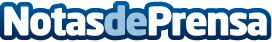 CallApp lanza nuevas funcionalidades para proteger a los usuarios frente a las llamadas no deseadasLa aplicación es un identificador de llamadas capaz de detectar el 98% del spam telefónico. España es el quinto lugar del mundo más afectado por llamadas no deseadasDatos de contacto:Noelia Perlacia915191005Nota de prensa publicada en: https://www.notasdeprensa.es/callapp-lanza-nuevas-funcionalidades-para Categorias: Nacional Finanzas Telecomunicaciones E-Commerce Dispositivos móviles http://www.notasdeprensa.es